See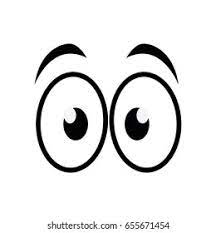 Feel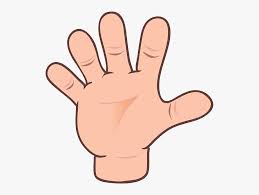 Smell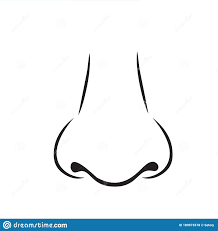 Hear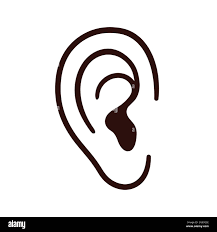 